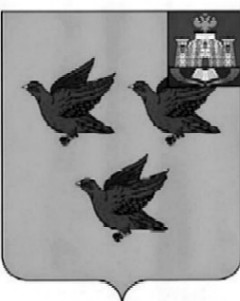 РОССИЙСКАЯ ФЕДЕРАЦИЯОРЛОВСКАЯ ОБЛАСТЬ  АДМИНИСТРАЦИИ  ГОРОДА ЛИВНЫП О С Т А Н О В Л Е Н И Е27 января  2023 г. 			                                                                              № 46                    г.Ливны   О проведении аукциона направо заключения договорана размещение нестационарныхторговых  объектов      В соответствии с федеральными законами от 6 октября 2003 года № 131-ФЗ «Об общих принципах организации местного самоуправления в Российской Федерации», от 28 декабря 2009 года № 381-ФЗ «Об основах государственного регулирования торговой деятельности в Российской Федерации», распоряжением Правительства Российской Федерации от 30 января 2021 года № 208-р «О рекомендациях органам исполнительной власти субъектов РФ и органам местного самоуправления по вопросу о новых возможностях для розничного сбыта товаров»,  постановлениями  администрации города Ливны от 13 ноября 2017 года № 130 «О размещении нестационарных торговых объектов на территории города Ливны Орловской области», от 7 декабря  2022 года № 102 «Об утверждении схемы размещения нестационарных торговых объектов на территории города Ливны», в целях удовлетворения покупательского спроса  администрация города   Ливны   п о с т а н о в л я е т:    1. Организовать и провести в феврале 2023 года:           -  аукцион на право заключения договоров на размещение нестационарных торговых объектов:      2. Комитету экономики, предпринимательства и торговли  администрации города  разместить информацию об аукционе  на официальном сайте администрации города Ливны в сети Интернет.      3. Контроль за исполнением настоящего постановления возложить на председателя комитета экономики, предпринимательства и торговли  администрации города.Глава города                                                                                         С.А. Трубицин                                                        №   ло таМесто расположения нестационарного объектаСрокдоговораПлощадь торгового объекта,кв.м.                                                                                                                                                                                                                                                                                                                                                                                                                                                                                                                                                                                                                                                                                                                                                                                                                                                                                                                                                                                                                                                                                                                                                                                                                                                                                                                                                                                                                                                                                                                                                                                                                                                                                                                                                                                                                                                                                                                                                                                                                                                                                                                                           Вид нес-тационарного торгового объектаСпециализацияНачаль-ная цена договора,руб.Шаг аукциона,руб.Задаток,руб.Возможностьпод-ключения к эл. сетям1ул.Денисо-ва (рядом с магазином «Магнит»)с 01.03.2023г. по 31.12.2023г.12,0КиоскПродовольственные товары24130,01500,01000,0-2ул.Елецкая (перекресток с ул.(Анику-шкина)с 01.06.2023 по 31.09.2023г6ЛарекПродовольственные товары9620,0500,01000,0-3Городской пляжс 01.07.2023 по 31.08.2023г6Торговая тележкаПродовольственные товары.4889,0250,01000,0-4ул.Денисо-ва ( у дома №26) (1)с 01.03.2023г. по 31.12.2023г.16Торговый павильонПродовольственные товары.32173,02000,01000,0-5ул.Денисо-ва ( у дома №26) (2)с 01.03.2023г. по 31.12.2023г.16Торговый павильонПродовольственные товары.32173,02000,01000,0-6ул.Мира 152 в01.03.2023г. по 31.12.2023г50Торговый павильонПродовольственные товары100540,06000,01000,0-7Парк машиностроителей (слева от центрального входа)01.03.2023г. по 31.12.2023г20Торговый павильонПродовольственные товары40216,02500,01000,0-8ул.Кирова (площадь ж/д вокзала)с 01.03.2023г. по 31.12.2023г.12,0КиоскОказание услуг общественного питания48259,02500,01000,0-9ул.Денисова ( у дома №26) с 01.03.2023г. по 31.12.2023г.16Торгово-остановочный комплексОказание услуг общественного питания64346,03500,01000,0-10ул.Октяб-рьская (остановка Октябрьская)с 01.03.2023г. по 31.12.2023г.31Торговый павильонОказание услуг общественного питания124669,06500,01000,0-11ул.Железнодорожная  (напротив Авторынка)с 01.03.2023г. по 31.12.2023г.40Торговый павильонОказание услуг общественного питания160864,08500,01000,0-12ул.Мира (у дома  203)с 01.03.2023г. по 31.12.2023г.12КиоскКорма для животных24130,01500,01000,0-13ул.Денисова (у дома №26) с 01.03.2023г. по 31.12.2023г.16Торговый павильонНепродовольственные товары12869,01000,01000,0-14Парк машиностроителей (слева от центрального входа)01.03.2023г. по 31.12.2023г20Торговый павильонНепродовольственные товары16086,01000,01000,0-15ул.Денисова (остановка «Микрорайон»)01.03.2023г. по 31.12.2023г9 КиоскБытовые услуги9049,0500,01000,0-16ул.Кирова  (слева от киоска «Русский аппетит»)01.03.2023г. по 31.12.2023г12 ПавильонБытовые услуги33781,02000,01000,0-